АДМИНИСТРАЦИЯ ВЕСЬЕГОНСКОГО МУНИЦИПАЛЬНОГО ОКРУГАТВЕРСКОЙ  ОБЛАСТИП О С Т А Н О В Л Е Н И Е г. Весьегонск08.07.2020                                                                                                                            № 280В соответствии с Федеральным законом от 27.07.2006 № 152 «О персональных данных», постановлением Правительства Российской Федерации от 21.03.2012 № 211 «Об утверждении перечня мер, направленных на обеспечение выполнения обязанностей, предусмотренных Федеральным законом «О персональных данных» и принятыми в соответствии с ним нормативными правовыми актами, операторами, являющимися государственными или муниципальными органами», постановлением Правительства Российской Федерации от 01.11.2012 № 1119 «Об утверждении требований к защите персональных данных при их обработке в информационных системах персональных данных», постановлением Правительства Российской Федерации от 15.09.2008 № 687 «Об утверждении Положения об особенностях обработки персональных данных, осуществляемой без использования средств автоматизации», распоряжением Правительства Тверской области от 20.09.2019 № 641-рп «Об отдельных вопросах обеспечения безопасности персональных данных при их обработке в информационных системах персональных данных»п о с т а н о в л я ю:1. Утвердить:1.1. Правила обработки персональных данных в Администрации Весьегонского муниципального округа Тверской области (приложение 1).1.2. Правила рассмотрения запросов субъектов персональных данных или их представителей в Администрации Весьегонского муниципального округа Тверской области (приложение 2).1.3. Правила осуществления внутреннего контроля соответствия обработки персональных данных требованиям к защите персональных данных в Администрации Весьегонского муниципального округа Тверской области (приложение 3).1.4. Правила работы с обезличенными персональными данными в Администрации Весьегонского муниципального округа Тверской области (приложение 4).1.5. Перечень информационных систем персональных данных Администрации Весьегонского муниципального округа Тверской области (приложение 5).1.6. Перечень персональных данных, обрабатываемых в Администрации Весьегонского муниципального округа в связи с реализацией служебных и трудовых отношений, а также в связи с оказанием муниципальных услуг и осуществлением муниципальных функций (приложение 6).1.7. Перечень должностей служащих, ответственных за проведение мероприятий по обезличиванию обрабатываемых персональных данных в Администрации Весьегонского муниципального округа Тверской области (приложение 7). 1.8.Перечень должностей служащих Администрации Весьегонского муниципального округа, замещение которых предусматривает осуществление обработки персональных данных либо осуществление доступа к персональным данным (приложение 8).1.9. Должностную инструкцию ответственного за организацию обработки персональных данных в Администрации Весьегонского муниципального округа Тверской области (приложение 9).1.10. Типовую форму обязательства служащего Администрации Весьегонского муниципального округа, непосредственно осуществляющего обработку персональных данных, в случае расторжения с ним трудового договора прекратить обработку персональных данных, ставших известными ему в связи с исполнением должностных обязанностей (приложение 10).1.11. Типовую форму согласия на обработку персональных данных (приложение 11).1.12. Типовую форму разъяснения субъекту персональных данных юридических последствий отказа предоставить свои персональные данные (приложение 12).1.13. Типовую форму уведомления о получении персональных данных от третьих лиц (приложение 13).1.14. Порядок доступа служащих Администрации Весьегонского муниципального округа в помещения, в которых ведется обработка персональных данных (приложении 14).2. Назначить Савину О.А., заведующего отделом по организационным и общим вопросам Администрации Весьегонского муниципального округа, ответственным за организацию обработки персональных данных в Администрации Весьегонского муниципального округа Тверской области.3. Заведующему отделом по организационным и общим вопросам Администрации Весьегонского муниципального округа Савиной О.А. ознакомить с настоящим постановлением и приложениями к нему муниципальных служащих Администрации Весьегонского муниципального округа согласно приложению 8.4.Признать утратившими силу постановления администрации Весьегонского района от 05.02.2013 № 65 «О персональных данных в администрации Весьегонского района Тверской области», от 04.07.2014 № 372 «О внесении изменений в постановление администрации Весьегонского района от 05.02.2013 № 65», от 07.12.2015 № 483 «О внесении изменений в постановление администрации Весьегонского района от 05.02.2013 № 65», от 10.10.2019 № 383 «О внесении изменений в постановление администрации Весьегонского района от 05.02.2013 № 65».5. Разместить настоящее постановление на сайте Администрации Весьегонского муниципального округав информационно-телекоммуникационной сети Интернет в течение 10 дней после его утверждения. 6. Настоящее постановление вступает в силу со дня его принятия.7. Контроль за выполнением настоящего постановления оставляю за собой. Глава Весьегонского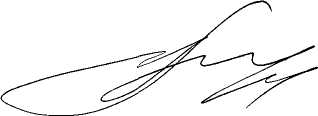 муниципального округа                                                                              А.В. ПашуковО персональных данных в Администрации Весьегонского муниципального округа Тверской области